Step Up For The Arc of Somerset County  5K Run–Saturday, April 27, 2019Sponsored by The Arc Foundation of Somerset CountyProceeds support programs for children and adults with intellectual and developmental disabilities.The race will offer $50 in cash to the following:
- 1st place adult male (age 18 & up)   - 1st place adult female (age 18 & up)
- 1st place student male (age 10-17)   - 1st place student female (age 10-17)$20 in Cash to the 1st Place Youth Runner (M/F age 5-9)*Please Print Clearly:   Name*: _____________________________ Gender:___________   Age on Race Day* ____________ Email:___________________________________________________Address*: _______________________________________ City: ___________________ State: _____ Zip:___________City*: ______________________________________State*: __________ Zip*: __________________Team Name (if applicable): _____________________________________________________  T-Shirt size:    S    M    L    XL    XXL                                                                                            	   (circle one)T-Employer/Organization if running with a Company Team: ____________________________________________________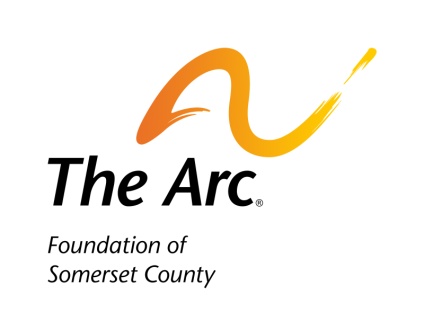 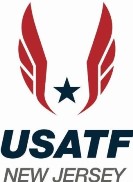 